Ponedjeljak 								  11.5.2020. 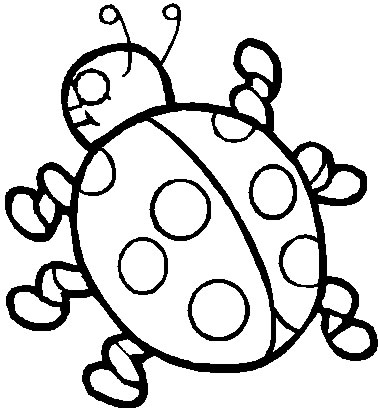 HRVATSKI JEZIKBUBAMARA I KRIJESNICA, Ljerka PukecZa početak, u svojoj bilježnici nacrtaj jednu bubamaru i jednu krijesnicu.Ostavi mjesta za školski rad i naslov.Pročitaj zanimljivosti o bubamari i krijesnici (pod RADOZNALCI).https://www.e-sfera.hr/dodatni-digitalni-sadrzaji/0206d874-2b52-4048-929c-c3fe5155dd56/Kada si nacrtao/nacrtala i pročitao/pročitala, pročitaj igrokaz na 192.strani i riješi zadatke.Nakon toga, dopuni plan ploče. Na kraju provjeri što si upamtio.https://www.e-sfera.hr/dodatni-digitalni-sadrzaji/0206d874-2b52-4048-929c-c3fe5155dd56/assets/interactivity/bubamara_i_krijesnica_1/index.html	Školski rad  11.5.2020.	BUBAMARA I KRIJESNICA			Ljerka PukecVRSTA TEKSTA: ____________________________LIKOVI: ___________   _________________   ___________________TEMA: _____________________________________________PRILAGOĐENI PROGRAM – NIKOLA – pročitati igrokaz (šaljem posebno), prepisati plan ploče + pitanja (ispod plana ploče). Što se dogodilo bubamari? Što je bubamara molila skakavca?Koga bubamara moli za pomoć?Po čemu će bubamara pamtiti krijesnicu?Koji je savjet bubamara dala krijesnica prije rastanka?Nacrtaj likove iz ove priče.MATEMATIKA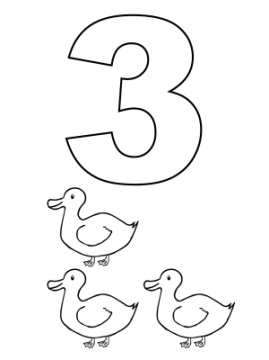 MNOŽENJE I DIJELJENJE BROJA 3 – vježbanje i ponavljanjeDanas ćeš ponoviti množenje i dijeljenje brojem 3. Za početak odigraj igru: https://wordwall.net/hr/resource/1308685/matematika/mno%c5%beenje-i-dijeljenje-brojem-3Nadam se da si sve znao/znala. Nakon toga riješi radnu bilježnicu na 100. i 101.strani.PRILAGOĐENI PROGRAM – NIKOLA – odaberi 15 zadataka iz ove igre, zapiši ih u bilježnicu i riješi.https://wordwall.net/hr/resource/1488163/mno%C5%BEenje-i-dijeljenje-brojem-3PRIRODA I DRUŠTVOPROLJEĆE – ponavljanjeDanas ćeš ponoviti sve što si naučio/naučila o proljeću.Riješi radnu bilježnicu na strani 40., 41. i 42.Na kraju odigraj igre: https://wordwall.net/hr/resource/954527/priroda-i-dru%c5%a1tvo/prolje%c4%87e-u-zavi%c4%8dajuhttps://wordwall.net/hr/resource/1026978/prolje%C4%87ePRILAGOĐENI PROGRAM – NIKOLA – ponoviti sve o proljeću, odigrati kvizove na poveznicama: https://wordwall.net/hr/resource/954527/priroda-i-dru%c5%a1tvo/prolje%c4%87e-u-zavi%c4%8dajuhttps://wordwall.net/hr/resource/1026978/prolje%C4%87eTJELESNA I ZDRAVSTVENA KULTURAVježbaj uz sportaše na HRT3.DODATNA NASTAVA Zadaci na Matificu.